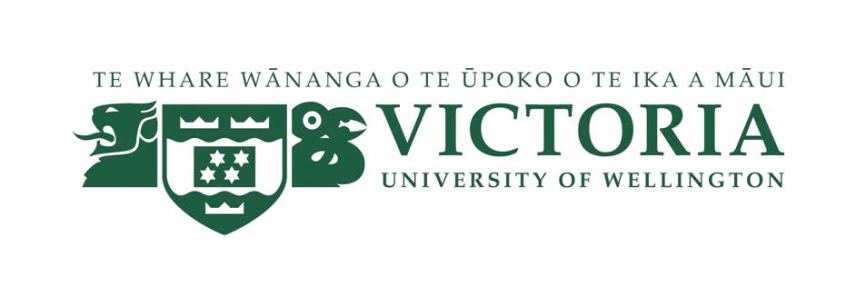 School of Architecture – Master’s Thesis ExaminationSupervisor Comments on Examiner Reports (OPTIONAL)SUPERVISORS: 
PLEASE REVIEW THE EXAMINERS’ REPORTS AND RESPOND TO 
THE FOLLOWING QUESTIONS.PLEASE NOTE THAT YOUR RESPONSES SHOULD NOT BECOME AN ADDITIONAL EXAMINER’S REPORT, BUT SIMPLY COMMENT ON THE EXISTING REPORTS.STUDENT’s name: supervisor’s name: 1) i agree with the examiners’ final grade(s): 	YES / NOARE THERE ANY FACTORS TO DO WITH THE WAY THE PROJECT WAS UNDERTAKEN OF WHICH THE EXAMINERS MAY NOT HAVE BEEN AWARE?ARE THERE ANY MATTERS OF FACT AND/OR INTERPRETATION ARISING FROM THE EXAMINERS’ REPORTS?